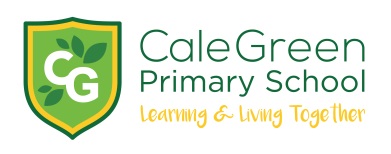 Thursday 28th November 2019Dear Parent / Carer,Girl’s School Cup Football Tournament – Power League – Thursday 5th DecemberYour child has been selected to play for the school football team the Stockport County six-a-side tournament on the morning of Thursday 5th December.This will take place from 10.00am – 1.00pm at the Power League in Heaton Mersey. We should arrive back at school at approximately 1.15pm when the children will have lunch.We will be leaving school at approximately 9.30 am. Training shoes and shin pads must be worn. We can provide shin pads.Many thanks.D.MarshallHead teacherName of Child:I give permission for my child to represent school at football on Thursday 5th December at the Power League.Any relevant medical details:Emergency Contact Number:Signed:									Parent / Carer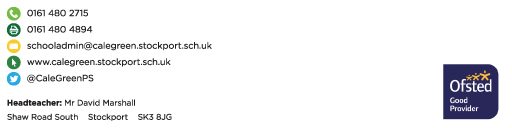 